Información de Prensa2023-129Schmitz Cargobull AGLos semirremolques 100% eléctricos con cero emisiones de CO2 llegan a RumaníaSchmitz Cargobull entrega el primer semirremolque S.KOe COOL 100% eléctrico en RumaníaJunio 2023 - El primer semirremolque S.KOe COOL 100% eléctrico de Schmitz Cargobull acaba de ser entregado en Rumanía. Ronald W. Schacht, director regional de Europa Central y George Badea, director regional de Marketing y Producto en Schmitz Cargobull Rumanía junto con otros representantes de Schmitz Cargobull AG, han hecho entrega del semirremolque 100% eléctrico a Alexandru Păun, director general de la empresa de transporte, Blue River. Durante la entrega, en las instalaciones de Schmitz Cargobull en Ciorogarla, se dieron a conocer las ventajas de los semirremolques totalmente eléctricos y su funcionalidad en una demostración in-situ.“Blue River y Schmitz Cargobull han sido socios comerciales durante muchos años y estamos encantados de poder proporcionar a Blue River un vehículo eficiente y sostenible con control de temperatura materializado en el S.KOe 100% eléctrico”, mantuvo Roland W.Schacht.“Para Blue River, el pasado año fue un periodo de reorientación y de toma de decisiones importantes. Queremos continuar impulsando la electrificación del transporte de mercancías en Rumanía, y actuar, así como un punto de referencia para toda la industria del transporte. El semirremolque frigorífico 100% eléctrico es parte de esta estrategia de sostenibilidad a largo plazo y estamos muy contentos de que Blue River sea el primer transportista rumano en añadir este vehículo a su flota”, explica Alexandru Păun.Schmitz Cargobull ha estado invirtiendo en I+D en busca de soluciones sostenibles y eficientes durante muchos años, convirtiéndose en uno de los pioneros en innovación en la industria del semirremolque. “Nuestro nuevo semirremolque S.KOe COOL totalmente eléctrico es una clara demostración de nuestro compromiso con la sostenibilidad y la tecnología punta,” sostiene George Badea.2023-129El semirremolque S.KOe COOL está equipado con el equipo de frío 100% eléctrico, la batería de alto voltaje y el eje generador de energía, haciéndolo libre de emisiones. El vehículo eléctrico es extremadamente silencioso, lo que le permite realizar repartos en áreas urbanas a primera hora de la mañana y en las últimas de la noche. La unidad de frío S.CU ep85, accionada eléctricamente está diseñada para calentar y enfriar la carga de una forma libre de emisiones y ofrece una capacidad de frío de hasta 15,800 vatios y de 10,500 vatios de calor. Las baterías situadas entre las patas de apoyo reemplazan al depósito de diésel actual (mismo tamaño) y permiten la opción, como hasta ahora, de instalar una paletera adicional con espacio para 36 palés. El eje del semirremolque eléctrico de Schmitz Cargobull recupera la energía durante el frenado, entre otras cosas, y por tanto extiende el tiempo de refrigeración operativo o reduce los tiempos de recarga de la batería mediante la red eléctrica.Schmitz Cargobull es el líder en el mercado de fabricación de semirremolques y ofrece soluciones de transporte innovadoras y de confianza para clientes de todo el mundo. Con más de 130 años de experiencia en la fabricación de semirremolques y un equipo de profesionales dedicados, Schmitz Cargobull es reconocido por la calidad, rendimiento e innovación de sus productos.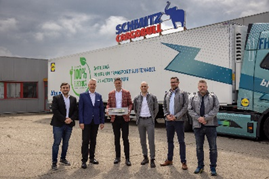 De izq. a drcha.: George Badea, Director Regional de Marketing y Producto de Schmitz Cargobull Rumanía, Roland W. Schacht, Director Regional de Schmitz Cargobull Europa, Alexandru Păun, Director General de Blue River, Mario Ott, E-Mobility y Power Electronics en Schmitz Cargobull, Carsten Krieger, Director de la línea de producto de semirremolques frigoríficos en Schmitz Cargobull, Tom Mohl, Director Regional del oeste de Europa de los equipos de frío S.CU en Schmitz CargobullAcerca de Schmitz Cargobull Con una producción anual de aprox. 61,000 semirremolques y con cerca de 6,900 empleados, Schmitz Cargobull AG es el principal fabricante europeo de semirremolques, tráileres y carrocerías para camión rígido para mercancías refrigeradas, carga general y material a granel. En el ejercicio 2021/2022 se alcanzó una facturación de aprox. 2.300 millones de euros. Como pionera del sector, la empresa de Münsterland, Alemania desarrolló desde el primer momento una estrategia integral de mercado y definió estándares de calidad coherentes a todos los niveles: desde la investigación y el desarrollo, pasando por la producción y los contratos de servicio técnico, hasta telemática para semirremolques, financiación, suministro de piezas de repuesto y vehículos de ocasión.El equipo de prensa de Schmitz Cargobull:Luis Bonasa:         +34 976 613 200 - 5230    luis.bonasa@cargobull.comRaquel Villarroya: +34 976 613 200 - 5229    raquel.villarroya@cargobull.comAnna Stuhlmeier:  +49 2558 81-1340             anna.stuhlmeier@cargobull.com